Муниципальное бюджетное учреждение культуры«Манская централизованная библиотечная система»Структурное подразделениеСТЕПНО - БАДЖЕЙСКАЯ СЕЛЬСКАЯ БИБЛИОТЕКАГОДОВОЙ ПЛАН2024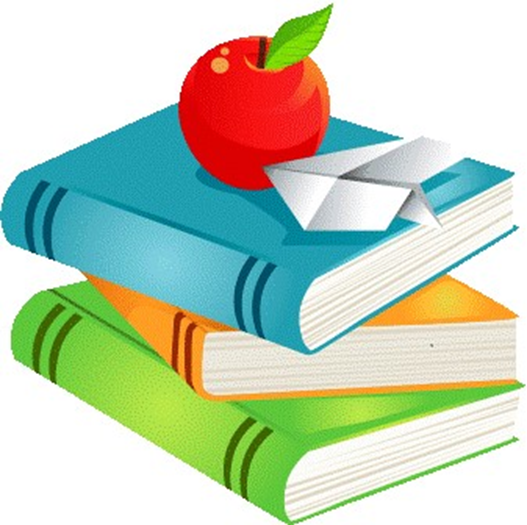 Степной Баджей,2024                                         Основные разделы и структура плана 
I. ОСНОВНЫЕ ЗАДАЧИОсновными задачами планирования являются:выявление общественных информационных потребностей населения;определение направлений дальнейшего развития и совершенствования деятельности библиотеки;развитие инновационной деятельности;повышение эффективности и качества работы библиотеки по удовлетворению запросов и интересов пользователей.II. ОСНОВНЫЕ ПОКАЗАТЕЛИ РАБОТЫIII. ОРГАНИЗАЦИЯ БИБЛИОТЕЧНОГО ОБСЛУЖИВАНИЯ	IV. ОСНОВНЫЕ МАССОВЫЕ И ИНФОРМАЦИОННЫЕ МЕРОПРИЯТИЯ4.1 Формирование гражданско-патриотической позиции населения4.2 Краеведение: история, традиции, культура4.3 Правовое просвещение, содействие повышению правовой культуры,участие библиотек в избирательных кампаниях4.4 Духовность. Нравственность. Милосердие. Работа с социально незащищенными слоями населения, пользователями с ограниченными возможностями здоровьядни международных 4.5 Библиотека в поддержку семьи. Помощь в организации семейного чтения и семейного досуга 4.6 Мероприятия, направленные на профилактику асоциальных явлений (наркомании, алкоголизма, курения). Популяризация здорового образа жизни4.6 Эстетическое воспитание 4.7 Экологическое просвещение населения4.8 Работа в помощь профориентации4.9 Продвижение книги. Популяризация чтения. Пропаганда художественной литературыV	Проектная и программная деятельность библиотекиПрограмма краеведческих мероприятий: «Таланты родной земли» «2024 год 100 лет со дня рождения Виктора Астафьева.24 декабря – 100лет со дня рождения Анатолия Чмыхало (1924-2013), члена Союза писателей России.1.Паспорт проекта, программы3. Содержание деятельности проекта, программы3.1. Проектные мероприятия (описание мероприятий, их обоснование, сроки выполнения).АКЦИИ		«Дарите книги с любовью»: всероссийская акция (февр)	«Библионочь — 2024»: всероссийская акция (май)	«Тотальный диктант»: всероссийская акция (Апрель)	«Читаем детям о войне» - международная акция (май)	Районная акция «С днем рождения, Александр Сергеевич» (26 мая – 6 июня)	«Справочное бюро русского языка»: районная акция к Международному Дню распространения грамотности. В гибридном формате (01-08 сентября)ЦИКЛЫ МЕРОПРИЯТИЙ		«Год российской культуры и искусства (Указ о провозглашении 2024 года годом России был подписан президентом на саммите стран БРИКС в городе Казань).» (по отдельному плану)                                                    «Навстречу Великой Победе»	Цикл мероприятий, посвященный снятию блокады ЛенинградаVI	Культурно-досуговая деятельность, клубы по интересамНазвание клуба и направление: Количество участников, возраст:Цели и задачи:План работы клуба «Книгарёнок» Художественно – эстетическое направление, 12-участников разного возраста.			План работы клуба «Диалог»Культурно – просветительское, культурно – досуговое направление, 5 – участников 15+План работы клуба для пожилых «Общение»Художественно – эстетическое направление, 8 – участниковVIII	Справочно-библиографическая и информационная деятельностьСправочно-библиографическое обслуживаниепредоставление информации о количестве выполненных справок в библиотеке;- анализ тематических запросов (тетрадь выполненных справок, анкетирование и др.);- анализ возрастных характеристик потребителей информации (тетрадь выполненных справок, анкетирование и др.), согласно ранее используемым таблицам.Формирование информационно-правовой культуры пользователейИнформатизация и электронные ресурсыРекламно-информационная деятельность.  Рекламно-информационная работаYIII.	РАБОТА С ФОНДОМ8.1. Работа с инвесторами (спонсорами, дарителями, в т.ч. акции)Проведение акций "Подари книге вторую жизнь" Привлечение активных масс читателей и неравнодушных жителей административного округа к проблемам создания фонда библиотеки8.2. Изучение и систематизация отделов фонда библиотеки8.3. Работа с отказамиИзучение запросов читателей. Находить возможность работать без отказов на востребованную литературу. Использование возможностей фондов ЦБС. 8.4. Работа с каталогами8.5. Сохранность фондов•	индивидуальные беседы с читателями о бережном отношении к книгам и журналам;•	обязательный учет выдаваемой литературы;•	по мере необходимости проводить мелкий ремонт изношенных книг;•	своевременно производить списание устаревшей по содержанию или пришедшей в негодность литературы;•	влажная уборка книжных стеллажей в санитарный день;•	соблюдение техники противопожарной безопасности.Заведующая библиотекой                                                                               Н.Г. ЭрикIЦЕЛИ И ЗАДАЧИ БИБЛИОТЕКИIIОСНОВНЫЕ ПОКАЗАТЕЛИ РАБОТЫIIIОРГАНИЗАЦИЯ БИБЛИОТЕЧНОГО ОБСЛУЖИВАНИЯIVОСНОВНЫЕ МАССОВЫЕ И ИНФОРМАЦИОННЫЕ МЕРОПРИЯТИЯ4.1Формирование гражданско-патриотической позиции населения. 4.2Краеведение: история, традиции, культура4.3Правовое просвещение, содействие повышению правовой культуры, участие библиотек в избирательных кампаниях4.4Мероприятия, направленные на профилактику асоциальных явлений (наркомании, алкоголизма, курения). Популяризация здорового образа жизни4.5Духовность. Нравственность. Милосердие. Работа с социально незащищенными слоями населения, пользователями с ограниченными возможностями здоровья4.6Библиотека в поддержку семьи. Помощь в организации семейного чтения и семейного досуга (работа с семьей)4.7Эстетическое воспитание 4.8Работа в помощь профориентации4.9Экологическое просвещение населения4.10Продвижение книги. Популяризация чтения. Пропаганда художественной литературы. В.П. Астафьева, А.С. Пушкина VПРОЕКТНАЯ И ПРОГРАММНАЯ ДЕЯТЕЛЬНОСТЬ БИБЛИОТЕКИПРОЕКТЫ и ПРОГРАММЫ«Таланты родной земли» библиотечная программа краеведческих мероприятий АКЦИИ«Дарите книги с любовью»: всероссийская акция (февр)«Библионочь — 2024 »: всероссийская акция (май)«Тотальный диктант»: всероссийская акция (Апрель)«Читаем детям о войне» - международная акция (май)Акция «С днем рождения, Александр Сергеевич» (26 мая – 6 июня)Участие в общероссийской антинаркотической акции Книжный АнтиНаркоФест (июнь)ЦИКЛЫ МЕРОПРИЯТИЙ«2024 год 100 лет со дня рождения Виктора Астафьева2018-2027 - Десятилетие детства в Российской Федерации2024 Год семьи2022-2031 - Десятилетие науки и технологий в Российской ФедерацииНациональный проект «Культура»225 лет со дня рождения Александра Сергеевича ПушкинаНЕДЕЛИ, МЕСЯЧНИКИЦикл «Навстречу Великой Победе» VIКУЛЬТУРНО-ДОСУГОВАЯ ДЕЯТЕЛЬНОСТЬ, КЛУБЫ ПО ИНТЕРЕСАМVIIСПРАВОЧНО-БИБЛИОГРАФИЧЕСКАЯ И ИФОРМАЦИОННАЯ ДЕЯТЕЛЬНОСТЬСправочно-библиографическое обслуживаниеФормирование электронных библиографических ресурсовИнформационное обслуживание (работа с индивидуальными и коллективными абонентами)Формирование информационно-правовой культуры пользователейИнформатизация и электронные ресурсыРекламно-информационная деятельность.  Рекламно-информационная работаVIIIРАБОТА С ФОНДОМРабота с инвесторами (спонсорами, дарителями, в т.ч. акцииИзучение и систематизация отделов фонда библиотекиРабота с отказамиРабота с каталогамиСохранность фондовIXУКРЕПЛЕНИЕ МАТЕРИАЛЬНО-ТЕХНИЧЕСКОЙ БАЗЫПоказателиМуниц. задание 2023 г.Выполнение 2023 г.План  2024г.Число читателей280280280Число книговыдач719071967196Число посещений352535313884Наименование мероприятийНаименование мероприятийСрок исполненияИсполнители1.Организовать обслуживание социально незащищенных групп населения, лиц с ОВЗ.- «Книги на дом» (обслуживание престарелых и лиц с ОВЗ.- организовать пункт выдачи в Степно-Баджейской школе1.Организовать обслуживание социально незащищенных групп населения, лиц с ОВЗ.- «Книги на дом» (обслуживание престарелых и лиц с ОВЗ.- организовать пункт выдачи в Степно-Баджейской школеКнигоноши в д. Кирза – Ларьковы С.Н. и М.С, Шалунины Н.В. и А.А.школа - библиотека2.Организовать работу любительских объединений:2.Организовать работу любительских объединений:В теч. года.Степно-Баджейскаясельская библиотека№ п/пНаименование объединенияЧитательская группа1«Книгарёнок»6+2«Диалог»14+3        «Общение»30+Наименование мероприятийНаименование мероприятийСрок исполненияИсполнители3. Продвижение и расширение ассортимента платных услуг пользователям библиотеки:- оказывать платные услуги согласно Положению о платных услугах и перечню платных услуг, расширять ассортимент платных услуг и качество их оказания.3. Продвижение и расширение ассортимента платных услуг пользователям библиотеки:- оказывать платные услуги согласно Положению о платных услугах и перечню платных услуг, расширять ассортимент платных услуг и качество их оказания.В теч.годаСтепно-Баджейскаясельская библиотека4. Деятельность библиотеки по установлению связей с общественностью:- осветить деятельность библиотеки в газете «Манская жизнь»- вести страничку в ВК, ОК 4. Деятельность библиотеки по установлению связей с общественностью:- осветить деятельность библиотеки в газете «Манская жизнь»- вести страничку в ВК, ОК В течение годаСтепно-Баджейскаябиблиотека4.1С целью рекламы библиотеки и библиотечных мероприятий освещение их деятельности в СМИ, подготовка пресс-релизов4.1С целью рекламы библиотеки и библиотечных мероприятий освещение их деятельности в СМИ, подготовка пресс-релизовЧитательская группаСтепно-Баджейскаябиблиотека«Библиосумерки»«Библиосумерки»разновозрастнаяСтепно-БаджейскаябиблиотекаАкция дарения книг «Подари книгу библиотеке», День дарения книгАкция дарения книг «Подари книгу библиотеке», День дарения книгразновозрастнаяСтепно-БаджейскаябиблиотекаДень открытых дверейДень открытых дверейСтепно-Баджейскаябиблиотека№Наименование  мероприятия Форма мероприятия Дата, время и место проведенияЧитательская группа1 «Звучит блокадный метроном Час мужества - день снятия блокады ЛенинградаЯнварьСтепно-БаджейскаябиблиотекаДети, молодёжь2«Богатырская застава»Интеллектуально –познавательная играФевраль Степно-Баджейскаябиблиотекадети3«Есть ли жизнь на Марсе?»Диспутво Всемирный день космонавтикиАпрельСтепно-БаджейскаябиблиотекаДети, молодёжь4 «Помни их имена!»Час памяти МайСтепно-Баджейскаябиблиотека СДКВсе категории5 «Старая лошадь» («Читаем детям о войне»)Чтение вслух по рассказу В.П. Астафьева «Старая лошадь» Май Степно-Баджейскаябиблиотекадети6 «Я люблю тебя Россия»Интеллектуальная игра День России - 12 июняИюньСтепно-Баджейскаябиблиотека школадети7«Память пылающих лет» Выставка - обзорДень памяти и скорбиИюньСтепно-Баджейскаябиблиотека школадети8 «Флаг моего государства»Познавательная программа День Государственного флага РоссииАвгустСтепно-БаджейскаябиблиотекаДети, молодёжь, 9 «Россия, Родина, единство» Экскурс в историю День народного единства РоссииНоябрьСтепно-Баджейскаябиблиотекадети10 «Шли мои земляки по дорогам войны» Виртуальная экскурсия День героев Отечества в РоссииДекабрь    ВКСтепно-БаджейскаябиблиотекаДети, молодёжь, взрослые№Наименование  мероприятия Форма мероприятия Дата, время и место проведенияЧитательская группа1 «Сибирский самородок»Выставка-портрет к 100-летию Виктора Петровича АстафьеваФевраль Степно-БаджейскаябиблиотекаДети, молодёжь, взрослые2 «Стихи о малой родине»День поэзии 100-лет назад организован Манский район Апрель Степно-БаджейскаябиблиотекаДети, молодёжь, взрослые3«Открываем Астафьева» День чтения Участники мероприятия будут зачитывать отрывки из любимых произведений В. П. Астафьева.Апрель Степно-БаджейскаябиблиотекаДети, молодёжь, взрослые4 «Объединяя поколения»Краеведческий проект Презентация нового сборника стихов «Звенит волною Мана» и знакомство с поэтамиИюнь Степно-БаджейскаябиблиотекаДети, молодёжь, взрослые5 «Листая страницы истории края»Краеведческое «рандеву»об истории родного края, его красотах и достопримечатель-ностяхДекабрь Степно-БаджейскаябиблиотекаДети, юн-во6 «Вехи творческой судьбы»Беседа-диалог 24 декабря – 100лет со дня рождения Анатолия Чмыхало (1924-2013), члена Союза писателей РоссииДекабрь Степно-БаджейскаябиблиотекаВзрослая№Наименование  мероприятия Форма мероприятия Дата, время и место проведенияЧитательская группа1 «Грамотный потребитель»Интеллектуально-правовая онлайн-викторина 15 марта Всемирный день защиты прав потребителяМартВК Степно-БаджейскаябиблиотекаДети, молодёжь, взрослые2 «Похвала книге!»Библиотечно–библиографический урок посвящённый Всемирному дню книги и авторского праваАпрельСтепно-БаджейскаябиблиотекаДети, молодёжь, 3«Права свои знай, обязанности не забывай» - Правовой ликбез посвящен Всемирному дню правовой помощи детямНоябрьСтепно-БаджейскаябиблиотекаДети4 «Что ты должен знать о Конституции Российской Федерации» Час вопросов и ответов планируется провести беседу с сопровождением правовой викторины. ДекабрьСтепно-БаджейскаябиблиотекаДети, молодёжь, №Наименование  мероприятия Форма мероприятия Дата, время и место проведенияЧитательская группа1 «Дорогою добра»Час общения вДень спонтанного проявления добротыФевраль Степно-Баджейскаябиблиотека        Дети2 «Чернобыльская боль» Час памяти ко Дню участников ликвидации последствий радиационных аварий и катастроф Апрель Степно-БаджейскаябиблиотекаДети3 «Согреем ладони, разгладим морщины» День досуга ко дню пожилых людей планируются провести конкурсно – игровую программуОктябрь Степно-Баджейскаябиблиотека СДКВзрослые4 «Этапы мужества и испытаний»Час истории в День памяти жертв политических репрессийОктябрь Степно-БаджейскаябиблиотекаВзрослые5 «Толерантность! Что это значит?» Беседа-диалог в Международный день толерантностиНоябрь Степно-БаджейскаябиблиотекаДети, молодёжь, 6«Книга спешит на помощь» Акция надомное посещение инвалидовДекабрьСтепно-Баджейскаябиблиотека Дети, молодёжь, взрослые№Наименование  мероприятия Форма мероприятия Дата, время и место проведенияЧитательская группа1«Быть женщиной - великое искусство» Праздничная программа в Международный женский деньМарт Степно-Баджейскаябиблиотека СДКВзрослая2 «Если дружно, если вместе»Интерактивная встреча в Международный день семьиМай Степно-БаджейскаябиблиотекаДети, молодёжь, взрослые3 «В стране детства»Игровая развлекательная программа в Международный день защиты детейИюньСтепно-Баджейскаябиблиотека Дети4«Самому лучшему папе», Мастер-классы по изготовлению подарков для пап в Международный день отца Июнь Степно-Баджейскаябиблиотека школаДети5 «О Петре и Февронии»
Православный час Всероссийский день семьи, любви и верностиИюльСтепно-БаджейскаябиблиотекаДети, молодёжь, взрослые6 «Любимой маме посвящается»Литературный праздник в День матери РоссииНоябрь Степно-Баджейскаябиблиотека СДКДети, молодёжь, взрослые№Наименование  мероприятия Форма мероприятия Дата, время и место проведенияЧитательская группа1 «Вся правда о вредных привычках»Выставка – обзор во Всемирный день здоровья.АпрельСтепно-БаджейскаябиблиотекаДети, молодёжь2«Касается тебя, касается каждого» Информационный час. Всемирный день борьбы с наркоманиейИюньСтепно-Баджейская библиотекаДети, молодёжь3 «Спорт-тайм»Тимбилдинг на свежем воздухе  в День физкультурникаАвгустСтепно-Баджейская библиотекаДети, молодёжь4 «ВИЧ - инфекция, наркотики и подросток» Беседа диалог во Всемирный день борьбы со СПИДомДекабрьСтепно-Баджейская библиотекаДети, молодёжь№Наименование  мероприятия Форма мероприятия Дата, время и место проведенияЧитательская группа1 «Гордость России»;Информационная презентация к 150-летию со дня рождения Е.Ф. ГнесинойАпрель Степно-БаджейскаябиблиотекаДети, молодёжь, взрослые2 «Сочетание прекрасного и вечного»Выставка-портрет в Год российской культуры и искусстваМай Степно-БаджейскаябиблиотекаДети, молодёжь, взрослые№Наименование  мероприятия Форма мероприятия Дата, время и место проведенияЧитательская группа1«Лесные полянки от Виталия Бианки» Экологический час к 130- летию со дня рождения В.В. БианкиМартСтепно-БаджейскаябиблиотекаДети2 «Раскрываем тайны природы Эко-путешествия марта – Всемирный день дикой природыМартСтепно-БаджейскаябиблиотекаДети3 «Мы шагаем по планете»  Экологическая игра во Всемирный день ЗемлиАпрельСтепно-БаджейскаябиблиотекаДети4 «С книгой на природу»Эко пикник во Всемирный день окружающей средыИюнь Степно-Баджейскаябиблиотека школаДети5 «Крылья, лапы и хвосты»Эко-калейдоскоп в Международный день животныхОктябрьСтепно-БаджейскаябиблиотекаДети№Наименование  мероприятия Форма мероприятия Дата, время и место проведенияЧитательская группа1 «Сделай свой выбор» Выставка - совет АпрельСтепно-БаджейскаябиблиотекаДети, молодёжь 2«Профессионал» Игра разминкаИюньСтепно-БаджейскаябиблиотекаДети, молодёжь№Наименование  мероприятия Форма мероприятия Дата, время и место проведенияЧитательская группа1«Первый читатель 2024» Акция. Подарок первому читателюЯнварьСтепно-БаджейскаябиблиотекаДети, молодёжь, взрослые2  «От Рождества до Крещения»Библиотечные посиделки с викториной «Рождественские истории».ЯнварьСтепно-БаджейскаябиблиотекаДети, молодёжь3 «Тимур и его команда»Квест-игра с презентацией по повести Гайдара	120 лет со д. р. А.П. Гайдара (1904-1941)ЯнварьСтепно-БаджейскаябиблиотекаДети4«И вновь январь, и снова день Татьяны…!» Выставка - обзор в День российского студенчества. ЯнварьСтепно-БаджейскаябиблиотекаДети, молодёжь, взрослые5 «Взгляд на мир через науку»Тематический час в День российской науки 190 лет со д. р. Д.И. Менделеева (1834-1907), русского учёногоФевральСтепно-БаджейскаябиблиотекаДети, молодёжь6 «В мире все пронизано стихами»Литературная встречаМартСтепно-БаджейскаябиблиотекаДети, молодёжь, взрослые7«Неделя детской книги» выставки, встречи, викторины  каждый день с 23-30 мартаМартСтепно-БаджейскаябиблиотекаДети, молодёжь8 «Чемодан с загадками»Литературная викторина в Международный день детской книгиАпрельСтепно-БаджейскаябиблиотекаДети9 «Праздник света – праздник веры»Пасхальные посиделки 5 Май Степно-БаджейскаябиблиотекаДети, молодёжь, взрослые10 «Свет и добро святых Кирилла и Мефодия»Тематическая программа в  День славянской письменности и культурыМайСтепно-БаджейскаябиблиотекаДети молодёжь11 «Ветер по морю гуляет»Литературный круиз в Пушкинский день России. 225 лет со дня рождения русского поэтаИюньСтепно-БаджейскаябиблиотекаДети12 «Фантастические миры Евгения Велтистова»Выставка-знакомство к 90 летию со дня рождения писателя Евгения Серафимовича Велтистова  ИюльСтепно-БаджейскаябиблиотекаДети13«В день знаний вместе с нами!»Библиофреш в День знанийСентябрьСтепно-БаджейскаябиблиотекаДети, молодёжь14 «На ходу вопрос»Блиц–опрос  в  Международный день грамотностиСентябрьСтепно-БаджейскаябиблиотекаДети, молодёжь, взрослые15 «В гости к будущему»Книжный обзор к 90 летию со дня рождения Кира Булычева ОктябрьСтепно-БаджейскаябиблиотекаДети16 «Читая Лермонтова строки»Литературный час ОктябрьСтепно-БаджейскаябиблиотекаМолодёжь17«Новогодний переполох»- Праздничное мероприятие Игры, викторины, конкурсыДекабрьСтепно-Баджейскаябиблиотека СДКДети, молодёжь, взрослыеЦельСодействие формированию и воспитанию гражданского самосознания у подрастающего поколения через активные формы популяризации литературы патриотического содержания.Задачизнакомить юных читателей библиотеки с бытом, природой, культурой, историей своего села, района, родного края;вызвать и закрепить у читателей интерес к изучению своего родного края, района, села: его истории, традиций;знакомить читателей с творчеством наших писателей, поэтов, художников, культурными достопримечательностями Края, района, села Наименование проекта, программы«Таланты родной земли»Цель проекта, программыПривлечь внимание к жизни и творчеству писателей-юбиляров, активизировать знания об их творчестве.Задачи проекта, программыСпособствовать всестороннему и гармоничному развитию личности читателей путем знакомства с произведениями В. Астафьева и А.ЧмыхалоЦелевая аудиторияразновозрастнаяСроки реализации проекта, программы2024 годКритерии оценки эффективности и ожидаемые конечные результаты реализации проекта, программыНравственно- патриотические чувства к истории, культуре, природе родногокрая.- Развитие связной речи, обогащение словаря.№Наименование  мероприятия Форма мероприятия Целевая аудиторияСроки проведения1 «Сибирский самородок»Выставка-портрет Февраль Степно-Баджейская библиотекаВзрослые,молодёжь,дети2«Открываем Астафьева» День чтенияАпрельСтепно-Баджейская библиотекавзрослыеюношестводети3 «Старая лошадь» Чтение вслух «Читаем детям о войне» по рассказу МайСтепно-Баджейская  библиотекаДети4«Что такое счастье»Литературное кафеИюнь Степно-Баджейская  библиотекаДети5 «Мир Астафьева», юношествоИнтерактивная «Своя игра»Июль Степно-Баджейская библиотекаЮношество6 «Вехи творческой судьбы»Беседа-диалог 100лет со дня рождения Анатолия Чмыхало (1924-2013), члена Союза писателей России.Декабрь Степно-Баджейская библиотекаВзрослая№Наименование  мероприятия Форма мероприятия Дата, время и место проведенияЧитательская группа1Информационная презентация «Гордость России»;к 150-летию со дня рождения Е.Ф. ГнесинойАпрель Степно-Баджейская библиотекаВзрослые,молодёжь,дети2Выставка-портрет «Сочетание прекрасного и вечного»Год российской культуры и искусстваМай Степно-Баджейская библиотекаВзрослые,молодёжь,дети№Наименование  мероприятия Форма мероприятия Дата, время и место проведенияЧитательская группа1 «Помни их имена!»Час памяти  в День Победы советского народа в Великой Отечественной войнеМайСтепно-Баджейская библиотека СДКВзрослые,молодёжь,Дети2«Старая лошадь» Чтение вслух по рассказу «Читаем детям о войне»Май Степно-Баджейская библиотекаДети№Наименование  мероприятия Форма мероприятия Дата, время и место проведенияЧитательская группа1 «Звучит блокадный метроном  Час мужества в день снятия блокады ЛенинградаЯнварьСтепно-Баджейская библиотекаМолодёжь,дети№Тема Форма проведенияСроки проведения1«Взгляд на мир через науку»Тематический час в День российской науки 190 лет со д. р. Д.И. Менделеева (1834-1907), русского учёногоФевраль2Международный женский деньОткрытка своими рукамиМарт3 «Чемодан с загадками»Литературная викторина в Международный день детской книгиАпрель4Праздник весны и трудаВыставка рисунков «Весна - прекрасная пора»Май5 «На ходу вопрос» Блиц–опрос  в Международный день грамотностиСентябрь6 «Крылья, лапы и хвосты»Эко-калейдоскоп  в Международный день животныхОктябрь7 «Россия, Родина, единство» Экскурс в историю  в День народного единства РоссииНоябрь8 «Листая страницы истории края»Краеведческое «рандеву»виртуальное путешествие об истории родного края, его красотах и достопримечательностяхДекабрь№Тема Форма проведенияСроки проведения1  «От Рождества до Крещения»Библиотечные посиделки  и викторина «Рождественские истории».Январь2 «Взгляд на мир через науку»Тематический часФевраль3 «В мире все пронизано стихами»Литературная встречаМарт4 «Стихи о малой родине»День поэзии 100-лет назад организован Манский район.Апрель5 «Праздник света – праздник веры»Пасхальные посиделкиМай6«Профессионал» Игра разминкаИюнь7 «На ходу вопрос»Блиц–опрос  в Международный день грамотностиСентябрь8 «Читая Лермонтова строки»Литературный час к 210-летию со дня рождения поэта Михаила Юрьевича Лермонтова  Октябрь9 «Толерантность! Что это значит?» Беседа-диалог  в Международный день толерантностиНоябрь10 «Что ты должен знать о Конституции Российской Федерации» Час вопросов и ответов Декабрь№Тема Форма проведенияСроки проведения1«И вновь январь, и снова день Татьяны…!» Выставка – обзор в День российского студенчества. Татьянин деньЯнварь2Новинки Обзор периодики (журналы для женщин)Февраль3«В мире все пронизано стихами»Литературная встреча во Всемирный день поэзии Март4 «Стихи о малой родине»День поэзии 100-лет назад организован Манский район.Апрель5 «Если дружно, если вместе»Интерактивная встреча в Международный день семьиМай6 «Всему начало здесь, в краю моем родном…»Литературный лабиринт Сентябрь7 «Согреем ладони, разгладим морщины» День досуга  ко дню пожилых людей Октябрь8 «Любимой маме посвящается»Литературный праздник  в День матери в РоссииНоябрь 9 «Вехи творческой судьбы»Беседа-диалог 100-летию со дня рождения Анатолия Чмыхало (1924-2013), члена Союза писателей России.Декабрь№Наименование и форма мероприятияОписаниеДата, время и место проведенияЧитательская группа1 «Я — будущий избиратель!»Урок-дискуссияФевраль библиотекаПодростки2 «Особенности поиска...»Урок компьютерной грамотностиИюнь библиотекадети3«Права свои знай, обязанности не забывай» - Правовой ликбез      ноябрьбиблиотекаДети№Наименование и форма мероприятияОписаниеДата, время и место проведенияЧитательская группа1 «Цифровое поколение советует»Памятки Сентябрь библиотекаВзрослые,молодёжь,дети2 «Он-ландия безопасная Веб-страна»Уроки online-безопасности:Июньшколадети№Наименование и форма мероприятияОписаниеДата, время и место проведенияЧитательская группа1Выставки - новинокиспользовать во всех направлениях деятельности библиотекиВ течение годаВзрослые,молодёжь,дети2Информационные листы, закладкиРабота с библиографической продукциейВ течение годаВзрослые,молодёжь,дети3Беседы, обзорыПознавательные экскурсии в библиотекуСоц. сети в контактеПо телефонуВ течение годаВзрослые,молодёжь,дети 